PARENT EXCURSION CONSENT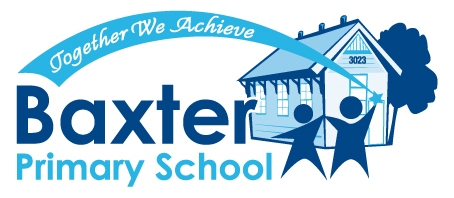 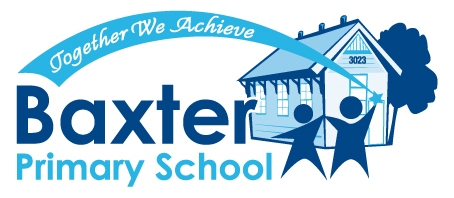 “Parent Copy” Please retain for your recordsTitle of excursion:Middle School Camp ~ Sorrento      Date of excursion:Wednesday 17th – Friday 19th  October 2018Classes/Year level involvedGrade 4TCost of excursion:$95.00Last day for payment:Friday 21st September 2018Title of excursion:Middle School Camp ~ Sorrento      Date of excursion:Wednesday 17th – Friday 19th October 2018Classes/Year level involved:Grade 4TCost of excursion:$95.00Last day for payment:Friday 21st September 2018